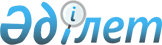 Ақсу қалалық мәслихатының 2021 жылғы 23 желтоқсандағы "2022-2024 жылдарға арналған Ақсу қаласының бюджеті туралы" № 95/14 шешіміне өзгеріс енгізу туралыПавлодар облысы Ақсу қалалық мәслихатының 2022 жылғы 31 тамыздағы № 181/26 шешімі
      Ақсу қалалық мәслихат ШЕШТІ:
      1. Ақсу қалалық мәслихатының 2021 жылғы 23 желтоқсандағы "2022-2024 жылдарға арналған Ақсу қаласының бюджеті туралы" № 95/14 шешіміне (Нормативтік құқықтық актілерді мемлекеттік тіркеу тізілімінде № 26017 болып тіркелген) келесі өзгеріс енгізілсін:
      көрсетілген шешімнің 1-қосымшасы осы шешімнің қосымшасына сәйкес жаңа редакцияда жазылсын.
      2. Осы шешім 2022 жылғы 1 қаңтардан бастап қолданысқа енгізіледі. 2022 жылға арналған Ақсу қаласының бюджеті
					© 2012. Қазақстан Республикасы Әділет министрлігінің «Қазақстан Республикасының Заңнама және құқықтық ақпарат институты» ШЖҚ РМК
				
      Ақсу қалалық мәслихаттың хатшысы 

М. Омарғалиев
Ақсу қалалық мәслихатының
2022 жылғы 31 тамыздағы 
№ 181/26 шешіміне 
қосымшаАқсу қалалық мәслихатының
2021 жылғы 23 желтоқсандағы
№ 95/14 шешіміне 
 1-қосымша
Санаты
Санаты
Санаты
Атауы
Сомасы 
(мың теңге)
Сыныбы
Сыныбы
Атауы
Сомасы 
(мың теңге)
Кіші сыныбы 
Атауы
Сомасы 
(мың теңге)
1
2
3
4
5
1. Кірістер
17893238
1
Салықтық түсімдер
10655853
01
Табыс салығы
5431792
1
Корпоративтік табыс салығы
780776
2
Жеке табыс салығы
4651016
03
Әлеуметтік салық
3503641
1
Әлеуметтік салық
3503641
04
Меншiкке салынатын салықтар
1475340
1
Мүлiкке салынатын салықтар
1005021
3
Жер салығы
301498
4
Көлiк құралдарына салынатын салық
168821
05
Тауарларға, жұмыстарға және қызметтерге салынатын iшкi салықтар
227841
2
Акциздер 
5263
3
Табиғи және басқа да ресурстарды пайдаланғаны үшін түсетін түсімдер
179154
4
Кәсiпкерлiк және кәсiби қызметтi жүргiзгенi үшiн алынатын алымдар
43424
08
Заңдық маңызы бар әрекеттерді жасағаны және (немесе) оған уәкілеттігі бар мемлекеттік органдар немесе лауазымды адамдар құжаттар бергені үшін алынатын міндетті төлемдер
17239
1
Мемлекеттік баж
17239
2
Салықтық емес түсімдер
81445
01
Мемлекеттік меншіктен түсетін кірістер
46093
1
Мемлекеттік кәсіпорындардың таза кірісі бөлігінің түсімдері
24
5
Мемлекет меншігіндегі мүлікті жалға беруден түсетін кірістер
37200
7
Мемлекеттік бюджеттен берілген кредиттер бойынша сыйақылар
8806
9
Мемлекет меншігінен түсетін басқа да кірістер
63
06
Басқа да салықтық емес түсiмдер
35352
1
Басқа да салықтық емес түсiмдер
35352
3
Негізгі капиталды сатудан түсетін түсімдер
42920
01
Мемлекеттік мекемелерге бекітілген мемлекеттік мүлікті сату
31500
1
Мемлекеттік мекемелерге бекітілген мемлекеттік мүлікті сату
31500
03
Жерді және материалдық емес активтерді сату
11420
1
Жерді сату
6170
2
Материалдық емес активтерді сату
5250
4
Трансферттердің түсімдері
7113020
01
Төмен тұрған мемлекеттік басқару органдарынан алынатын трансферттер
109376
3
Аудандық маңызы бар қалалардың, ауылдардың, кенттердің, ауылдық округтердің бюджеттерінен түсетін трансферттер
109376
02
Мемлекеттiк басқарудың жоғары тұрған органдарынан түсетiн трансферттер 
7003644
2
Облыстық бюджеттен түсетiн трансферттер
7003644
Функционалдық топ
Функционалдық топ
Функционалдық топ
Функционалдық топ
Функционалдық топ
Сомасы 
(мың теңге)
Кіші функция
Кіші функция
Кіші функция
Кіші функция
Сомасы 
(мың теңге)
Бюджеттік бағдарламалардың әкімшісі
Бюджеттік бағдарламалардың әкімшісі
Бюджеттік бағдарламалардың әкімшісі
Сомасы 
(мың теңге)
Бағдарлама
Бағдарлама
Сомасы 
(мың теңге)
Атауы
Сомасы 
(мың теңге)
1
2
3
4
5
6
2. Шығындар
22128404
01
Жалпы сипаттағы мемлекеттiк қызметтер
1531464
1
Мемлекеттiк басқарудың жалпы функцияларын орындайтын өкiлдi, атқарушы және басқа органдар
314487
112
Аудан (облыстық маңызы бар қала) мәслихатының аппараты
45219
001
Аудан (облыстық маңызы бар қала) мәслихатының қызметін қамтамасыз ету жөніндегі қызметтер
42219
003
Мемлекеттік органның күрделі шығыстары
3000
122
Аудан (облыстық маңызы бар қала) әкімінің аппараты
269268
001
Аудан (облыстық маңызы бар қала) әкімінің қызметін қамтамасыз ету жөніндегі қызметтер
265779
003
Мемлекеттік органның күрделі шығыстары
553
113
Төменгі тұрған бюджеттерге берілетін нысаналы ағымдағы трансферттер
2936
2
Қаржылық қызмет
120933
452
Ауданның (облыстық маңызы бар қаланың) қаржы бөлімі
120933
001
Ауданның (облыстық маңызы бар қаланың) бюджетін орындау және коммуналдық меншігін басқару саласындағы мемлекеттік саясатты іске асыру жөніндегі қызметтер
80751
003
Салық салу мақсатында мүлікті бағалауды жүргізу
3723
010
Жекешелендіру, коммуналдық меншікті басқару, жекешелендіруден кейінгі қызмет және осыған байланысты дауларды реттеу
11000
018
Мемлекеттік органның күрделі шығыстары
1220
113
Төменгі тұрған бюджеттерге берілетін нысаналы ағымдағы трансферттер
24239
5
Жоспарлау және статистикалық қызмет
48684
453
Ауданның (облыстық маңызы бар қаланың) экономика және бюджеттік жоспарлау бөлімі
48684
001
Экономикалық саясатты, мемлекеттік жоспарлау жүйесін қалыптастыру және дамыту саласындағы мемлекеттік саясатты іске асыру жөніндегі қызметтер
48536
004
Мемлекеттік органның күрделі шығыстары
148
9
Жалпы сипаттағы өзге де мемлекеттiк қызметтер
1047360
458
Ауданның (облыстық маңызы бар қаланың) тұрғын үй-коммуналдық шаруашылығы, жолаушылар көлігі және автомобиль жолдары бөлімі
1013277
001
Жергілікті деңгейде тұрғын үй-коммуналдық шаруашылығы, жолаушылар көлігі және автомобиль жолдары саласындағы мемлекеттік саясатты іске асыру жөніндегі қызметтер
336733
113
Төменгі тұрған бюджеттерге берілетін нысаналы ағымдағы трансферттер
669244
067
Ведомстволық бағыныстағы мемлекеттік мекемелерінің және ұйымдарының күрделі шығыстары
7300
482
Ауданның (облыстық маңызы бар қаланың) кәсіпкерлік және туризм бөлімі
34083
001
Жергілікті деңгейде кәсіпкерлікті және туризмді дамыту саласындағы мемлекеттік саясатты іске асыру жөніндегі қызметтер
32883
003
Мемлекеттік органның күрделі шығыстары
1200
02
Қорғаныс
75353
1
Әскери мұқтаждар
36979
122
Аудан (облыстық маңызы бар қала) әкімінің аппараты
36979
005
Жалпыға бірдей әскери міндетті атқару шеңберіндегі іс-шаралар
36979
2
Төтенше жағдайлар жөнiндегi жұмыстарды ұйымдастыру
38374
122
Аудан (облыстық маңызы бар қала) әкімінің аппараты
38374
006
Аудан (облыстық маңызы бар қала) ауқымындағы төтенше жағдайлардың алдын алу және оларды жою
4179
007
Аудандық (қалалық) ауқымдағы дала өрттерінің, сондай- ақ мемлекеттік өртке қарсы қызмет органдары құрылмаған елдi мекендерде өрттердің алдын алу және оларды сөндіру жөніндегі іс-шаралар
34195
03
Қоғамдық тәртіп, қауіпсіздік, құқықтық, сот, қылмыстық-атқару қызметі
81638
1
Құқық қорғау қызметi
12000
467
Ауданның (облыстық маңызы бар қаланың) құрылыс бөлімі
12000
066
Қоғамдық тәртіп пен қауіпсіздік объектілерін салу
12000
9
Қоғамдық тәртіп және қауіпсіздік саласындағы басқа да қызметтер
69638
458
Ауданның (облыстық маңызы бар қаланың) тұрғын үй-коммуналдық шаруашылығы, жолаушылар көлігі және автомобиль жолдары бөлімі
41864
021
Елдi мекендерде жол қозғалысы қауiпсiздiгін қамтамасыз ету
41864
499
Ауданның (облыстық маңызы бар қаланың) азаматтық хал актілерін тіркеу бөлімі
27774
001
Жергілікті деңгейде азаматтық хал актілерін тіркеу саласындағы мемлекеттік саясатты іске асыру жөніндегі қызметтер
27723
003
Мемлекеттік органның күрделі шығыстары
51
06
Әлеуметтiк көмек және әлеуметтiк қамсыздандыру
2285363
1
Әлеуметтiк қамсыздандыру
173279
451
Ауданның (облыстық маңызы бар қаланың) жұмыспен қамту және әлеуметтік бағдарламалар бөлімі
173279
005
Мемлекеттік атаулы әлеуметтік көмек
173049
057
Атаулы мемлекеттік әлеуметтік көмек алушылар болып табылатын жеке тұлғаларды телевизиялық абоненттiк жалғамалармен қамтамасыз ету
230
2
Әлеуметтiк көмек
1937659
451
Ауданның (облыстық маңызы бар қаланың) жұмыспен қамту және әлеуметтік бағдарламалар бөлімі
1855678
002
Жұмыспен қамту бағдарламасы
809017
004
Ауылдық жерлерде тұратын денсаулық сақтау, білім беру, әлеуметтік қамтамасыз ету, мәдениет, спорт және ветеринар мамандарына отын сатып алуға Қазақстан Республикасының заңнамасына сәйкес әлеуметтік көмек көрсету
29056
006
Тұрғын үйге көмек көрсету
6500
007
Жергілікті өкілетті органдардың шешімі бойынша мұқтаж азаматтардың жекелеген топтарына әлеуметтік көмек
278660
010
Үйден тәрбиеленіп оқытылатын мүгедек балаларды материалдық қамтамасыз ету
6218
013
Белгіленген тұрғылықты жері жоқ тұлғаларды әлеуметтік бейімдеу
30000
014
Мұқтаж азаматтарға үйде әлеуметтiк көмек көрсету
195198
015
Зейнеткерлер мен мүгедектерге әлеуметтiк қызмет көрсету аумақтық орталығы
64500
017
Мүгедекті оңалтудың жеке бағдарламасына сәйкес мұқтаж мүгедектерді протездік-ортопедиялық, сурдотехникалық және тифлотехникалық құралдармен, арнайы жүріп-тұру құралдарымен, міндетті гигиеналық құралдармен қамтамасыз ету, сондай-ақ санаторлық-курорттық емдеу, ымдау тілі маманының, жеке көмекшілердің қызметтерін ұсыну
327368
023
Жұмыспен қамту орталықтарының қызметін қамтамасыз ету
109161
458
Ауданның (облыстық маңызы бар қаланың) тұрғын үй-коммуналдық шаруашылығы, жолаушылар көлігі және автомобиль жолдары бөлімі
81981
068
Жергілікті өкілдік органдардың шешімі бойынша қалалық қоғамдық көлікте (таксиден басқа) жеңілдікпен, тегін жол жүру түрінде азаматтардың жекелеген санаттарын әлеуметтік қолдау
81981
9
Әлеуметтiк көмек және әлеуметтiк қамтамасыз ету салаларындағы өзге де қызметтер
174425
451
Ауданның (облыстық маңызы бар қаланың) жұмыспен қамту және әлеуметтік бағдарламалар бөлімі
174425
001
Жергілікті деңгейде халық үшін әлеуметтік бағдарламаларды жұмыспен қамтуды қамтамасыз етуді іске асыру саласындағы мемлекеттік саясатты іске асыру жөніндегі қызметтер
94030
011
Жәрдемақыларды және басқа да әлеуметтік төлемдерді есептеу, төлеу мен жеткізу бойынша қызметтерге ақы төлеу
2800
050
Мүгедектердің құқықтарын қамтамасыз ету және өмір сүру сапасын жақсарту 
26437
054
Үкіметтік емес ұйымдарда мемлекеттік әлеуметтік тапсырысты орналастыру
45158
094
Әлеуметтік көмек ретінде тұрғын үй сертификаттарын беру
6000
07
Тұрғын үй-коммуналдық шаруашылық
5857582
1
Тұрғын үй шаруашылығы
3344328
458
Ауданның (облыстық маңызы бар қаланың) тұрғын үй-коммуналдық шаруашылығы, жолаушылар көлігі және автомобиль жолдары бөлімі
46543
003
Мемлекеттік тұрғын үй қорын сақтауды ұйымдастыру
46543
467
Ауданның (облыстық маңызы бар қаланың) құрылыс бөлімі
3260443
003
Коммуналдық тұрғын үй қорының тұрғын үйін жобалау және (немесе) салу, реконструкциялау
3205298
004
Инженерлік-коммуникациялық инфрақұрылымды жобалау, дамыту және (немесе) жайластыру
55145
479
Ауданның (облыстық маңызы бар қаланың) тұрғын үй инспекциясы бөлімі 
37342
001
Жергілікті деңгейде тұрғын үй қоры саласындағы мемлекеттік саясатты іске асыру жөніндегі қызметтер
36592
005
Мемлекеттік органның күрделі шығыстары
750
2
Коммуналдық шаруашылық
1565391
458
Ауданның (облыстық маңызы бар қаланың) тұрғын үй-коммуналдық шаруашылығы, жолаушылар көлігі және автомобиль жолдары бөлімі 
85131
012
Сумен жабдықтау және су бұру жүйесінің жұмыс істеуі
46634
026
Аудандардың (облыстық маңызы бар қалалардың)коммуналдық меншігіндегі жылу желілерін пайдалануды ұйымдастыру
38497
467
Ауданның (облыстық маңызы бар қаланың) құрылыс бөлімі
1480260
006
Сумен жабдықтау және су бұру жүйесін дамыту
1189234
058
Ауылдық елді мекендерде сумен жабдықтау және су бұру жүйесін дамыту
291026
3
Елді-мекендерді көркейту
947863
458
Ауданның (облыстық маңызы бар қаланың) тұрғын үй-коммуналдық шаруашылығы, жолаушылар көлігі және автомобиль жолдары бөлімі
947863
015
Елдi мекендердегі көшелердi жарықтандыру
263617
016
Елдi мекендердiң санитариясын қамтамасыз ету
139600
017
Жерлеу орындарын ұстау және туыстары жоқ адамдарды жерлеу
4280
018
Елдi мекендердi абаттандыру және көгалдандыру
540366
08
Мәдениет, спорт, туризм және ақпараттық кеңістiк
806346
1
Мәдениет саласындағы қызмет
425985
455
Ауданның (облыстық маңызы бар қаланың) мәдениет және тілдерді дамыту бөлімі
418985
003
Мәдени-демалыс жұмысын қолдау
418985
467
Ауданның (облыстық маңызы бар қаланың) құрылыс бөлімі
7000
011
Мәдениет нысандарын дамыту
7000
2
Спорт
104616
465
Ауданның (облыстық маңызы бар қаланың) дене шынықтыру және спорт бөлімі
85116
001
Жергілікті деңгейде дене шынықтыру және спорт саласындағы мемлекеттік саясатты іске асыру жөніндегі қызметтер
26743
004
Мемлекеттік органның күрделі шығыстары
260
005
Ұлттық және бұқаралық спорт түрлерін дамыту
14500
006
Аудандық (облыстық маңызы бар қалалық) деңгейде спорттық жарыстар өткiзу
16100
007
Әртүрлi спорт түрлерi бойынша аудан (облыстық маңызы бар қала) құрама командаларының мүшелерiн дайындау және олардың облыстық спорт жарыстарына қатысуы
9000
113
Төменгі тұрған бюджеттерге берілетін нысаналы ағымдағы трансферттер 
18513
467
Ауданның (облыстық маңызы бар қаланың) құрылыс бөлімі
19500
008
Спорт нысандарын дамыту
19500
3
Ақпараттық кеңiстiк
142785
455
Ауданның (облыстық маңызы бар қаланың) мәдениет және тілдерді дамыту бөлімі
106935
006
Аудандық (қалалық) кiтапханалардың жұмыс iстеуi
104385
007
Мемлекеттiк тiлдi және Қазақстан халқының басқа да тiлдерін дамыту
2550
456
Ауданның (облыстық маңызы бар қаланың) ішкі саясат бөлімі
35850
002
Мемлекеттік ақпараттық саясат жүргізу жөніндегі қызметтер
35850
9
Мәдениет, спорт, туризм және ақпараттық кеңiстiктi ұйымдастыру жөнiндегi өзге де қызметтер
132960
455
Ауданның (облыстық маңызы бар қаланың) мәдениет және тілдерді дамыту бөлімі
70458
001
Жергілікті деңгейде тілдерді және мәдениетті дамыту саласындағы мемлекеттік саясатты іске асыру жөніндегі қызметтер
27479
010
Мемлекеттік органның күрделі шығыстары
600
032
Ведомстволық бағыныстағы мемлекеттік мекемелер мен ұйымдардың күрделі шығыстары
15532
113
Төменгі тұрған бюджеттерге берілетін нысаналы ағымдағы трансферттер
26847
456
Ауданның (облыстық маңызы бар қаланың) ішкі саясат бөлімі
62502
001
Жергілікті деңгейде ақпарат, мемлекеттілікті нығайту және азаматтардың әлеуметтік сенімділігін қалыптастыру саласында мемлекеттік саясатты іске асыру жөніндегі қызметтер
36795
003
Жастар саясаты саласында іс-шараларды іске асыру
22522
006
Мемлекеттік органның күрделі шығыстары
3185
09
Отын-энергетика кешенi және жер қойнауын пайдалану
498179
1
Отын және энергетика
498179
467
Ауданның (облыстық маңызы бар қаланың) құрылыс бөлімі
498179
009
Жылу-энергетикалық жүйені дамыту
498179
10
Ауыл, су, орман, балық шаруашылығы, ерекше қорғалатын табиғи аумақтар, қоршаған ортаны және жануарлар дүниесін қорғау, жер қатынастары
123588
1
Ауыл шаруашылығы
40747
462
Ауданның (облыстық маңызы бар қаланың) ауыл шаруашылығы бөлімі
38647
001
Жергілікті деңгейде ауыл шаруашылығы саласындағы мемлекеттік саясатты іске асыру жөніндегі қызметтер
36957
006
Мемлекеттік органның күрделі шығыстары
1690
467
Ауданның (облыстық маңызы бар қаланың) құрылыс бөлімі
2100
010
Ауыл шаруашылығы объектілерін дамыту
2100
6
Жер қатынастары
53743
463
Ауданның (облыстық маңызы бар қаланың) жер қатынастары бөлімі
53743
001
Аудан (облыстық маңызы бар қала) аумағында жер қатынастарын реттеу саласындағы мемлекеттік саясатты іске асыру жөніндегі қызметтер
43743
006
Аудандардың, облыстық маңызы бар, аудандық маңызы бар қалалардың, ауылдық округтердiң, кенттердiң, ауылдардың шекарасын белгiлеу кезiнде жүргiзiлетiн жерге орналастыру
10000
9
Ауыл, су, орман, балық шаруашылығы, қоршаған ортаны қорғау және жер қатынастары саласындағы басқа да қызметтер
29098
453
Ауданның (облыстық маңызы бар қаланың) экономика және бюджеттік жоспарлау бөлімі
29098
099
Мамандарға әлеуметтік қолдау көрсету жөніндегі шараларды іске асыру
29098
11
Өнеркәсіп, сәулет, қала құрылысы және құрылыс қызметі
146803
2
Сәулет, қала құрылысы және құрылыс қызметі
146803
467
Ауданның (облыстық маңызы бар қаланың) құрылыс бөлімі
62734
001
Жергілікті деңгейде құрылыс саласындағы мемлекеттік саясатты іске асыру жөніндегі қызметтер
62734
468
Ауданның (облыстық маңызы бар қаланың) сәулет және қала құрылысы бөлімі
84069
001
Жергілікті деңгейде сәулет және қала құрылысы саласындағы мемлекеттік саясатты іске асыру жөніндегі қызметтер
28106
003
Аудан аумағында қала құрылысын дамыту схемаларын және елді мекендердің бас жоспарларын әзірлеу
53963
004
мемлекеттік органның күрделі шығыстары
2000
12
Көлiк және коммуникация
793092
1
Автомобиль көлiгi
612092
458
Ауданның (облыстық маңызы бар қаланың) тұрғын үй-коммуналдық шаруашылығы, жолаушылар көлігі және автомобиль жолдары бөлімі
612092
023
Автомобиль жолдарының жұмыс істеуін қамтамасыз ету
386000
045
Күрделі және орташа жөндеу аудандық маңызы бар автомобиль жолдарын және елді-мекендердің көшелерін
49500
051
Көлік инфрақұрылымының басым жобаларын іске асыру
176592
9
Көлiк және коммуникациялар саласындағы өзге де қызметтер
181000
458
Ауданның (облыстық маңызы бар қаланың) тұрғын үй-коммуналдық шаруашылығы, жолаушылар көлігі және автомобиль жолдары бөлімі
181000
037
Әлеуметтік маңызы бар қалалық (ауылдық), қала маңындағы және ауданішілік қатынастар бойынша жолаушылар тасымалдарын субсидиялау
181000
13
Басқалар
1603306
9
Басқалар
1603306
452
Ауданның (облыстық маңызы бар қаланың) қаржы бөлімі
100825
012
Ауданның (облыстық маңызы бар қаланың) жергілікті атқарушы органының резерві
100825
458
Ауданның (облыстық маңызы бар қаланың) тұрғын үй-коммуналдық шаруашылығы, жолаушылар көлігі және автомобиль жолдары бөлімі
814289
085
Шағын және моноқалаларда бюджеттік инвестициялық жобаларды іске асыру
814289
467
Ауданның (облыстық маңызы бар қаланың) құрылыс бөлімі
688192
079
"Ауыл-Ел бесігі" жобасы шеңберінде ауылдық елді мекендердегі әлеуметтік және инженерлік инфрақұрылымдарды дамыту
688192
14
Борышқа қызмет көрсету
182809
1
Борышқа қызмет көрсету
182809
452
Ауданның (облыстық маңызы бар қаланың) қаржы бөлімі
182809
013
Жергілікті атқарушы органдардың облыстық бюджеттен қарыздар бойынша сыйақылар мен өзге де төлемдерді төлеу бойынша борышына қызмет көрсету
182809
15
Трансферттер
8142881
1
Трансферттер
8142881
452
Ауданның (облыстық маңызы бар қаланың) қаржы бөлімі
8142881
006
Пайдаланылмаған (толық пайдаланылмаған) нысаналы трансферттерді қайтару
86893
024
Заңнаманы өзгертуге байланысты жоғары тұрған бюджеттің шығындарын өтеуге төменгі тұрған бюджеттен ағымдағы нысаналы трансферттер
6839884
038
Субвенциялар
436329
052
Өткен қаржы жылында бөлінген, Қазақстан Республикасы Үкіметінің шешімі бойынша толық пайдалануға рұқсат етілген, пайдаланылмаған (толық пайдаланылмаған) нысаналы даму трансферттерінің сомаларын қайтару
16199
054
Қазақстан Республикасының Ұлттық қорынан берілетін нысаналы трансферт есебінен республикалық бюджеттен бөлінген пайдаланылмаған (толық пайдаланылмаған) нысаналы трансферттердің сомаларын қайтару
763576
3. Таза бюджеттік кредиттеу
-277117
Бюджеттік кредиттер
91890
5
Бюджеттік кредиттерді өтеу
369007
01
Бюджеттік кредиттерді өтеу
369007
1
Мемлекеттік бюджеттен берілген бюджеттік кредиттерді өтеу
369007
4. Қаржы активтерімен операциялар бойынша сальдо
164461
Қаржы активтерін сатып алу
164461
5. Бюджет тапшылығы (профициті)
-4122510
6. Бюджет тапшылығын қаржыландыру (профицитін пайдалану)
4122510
16
Қарыздарды өтеу
216081
1
Қарыздарды өтеу
216081
452
Ауданның (облыстық маңызы бар қаланың) қаржы бөлімі
216081
008
Жергілікті атқарушы органның жоғары тұрған бюджет алдындағы борышын өтеу
176727
021
Жергілікті бюджеттен берілген пайдаланылмаған бюджеттік кредиттерді қайтару
39354